Earth and SpaceThe Hydrospheremore than 2/3 of earth is covered by waterunderground (liquid), in the atmosphere (gas) and glaciers (solid)Earth = the Blue Planetthe layer of water = the hydrosphereS, L and Gonly 2.5 % is freshwater and 79% of that is frozen in glaciersfreshwater is found on the continents as opposed to the oceansfresh water is found in rivers, lakes and groundwaterWatershedsare catchment areas or drainage basinsan area of land whose lakes and rivers all empty into the same larger body of waterthere are natural boundaries called watershed divides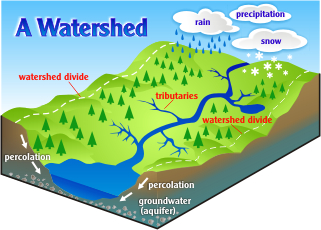 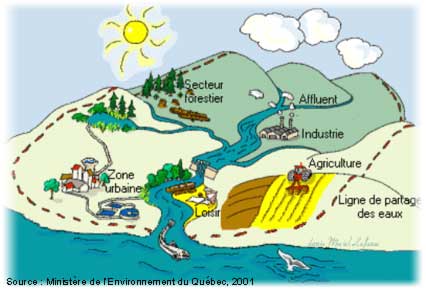 the natural slope of the land causes the water to flow in the same direction3 main watersheds in QC:	1) St. Lawrence River				2) Hudson Bay				3) Ungava BayFactors that slow down or speed up water flow in a watershedtopography or the shape, slope and terraingeology or the type, depth and structure of rockclimate or the rain or snowfall, winds and temperaturevegetation or the density and diversity of plant lifeagricultural, industrial and urban developmentWhy are Watersheds so important?Humans use the rivers or streams contained in a watershed for drinking water, irrigation, transportation, industry and recreation.They provide habitat for plants and animals.The rivers drain into lakes and into the ocean.They are a beautiful part of the natural world.Water Contaminantsmay be naturally occurring or man-madechemical contaminants include nitrogen, bleach, salts, pesticides, metals, toxins produced by bacteria, and human or animal drugsbiological contaminants are organisms in water--microbes or microbiological contaminantsfind their way into the water supply from different sourcesindirect sources include contaminants that enter the water supply from soils/groundwater systems and from the atmosphere via rain watersoils and groundwater contain the residue of human agricultural practices (fertilizers, pesticides, etc) and improperly disposed of industrial wastes and wasteOceansthere are 5 = Pacific, Atlantic, Indian, Arctic and Southernseas are closer to coastlines e.g. Mediterranean Sea``Many people use the terms "ocean" and "sea" interchangeably when speaking about the ocean, but there is a difference between the two terms when speaking of geography (the study of the Earth's surface). Seas are smaller than oceans and are usually located where the land and ocean meet.`` WikipediaFactors that influence water TDepthSeasonsLatitudeSalinity       Depthsunlight  penetrates and warms the upper layerthe highest layer is a mixed layerthe depth varies depending on wind, tides and turbulencewater T falls rapidly below the 200 m mark the thermo-cline layer = 200-1000 m  = transition zone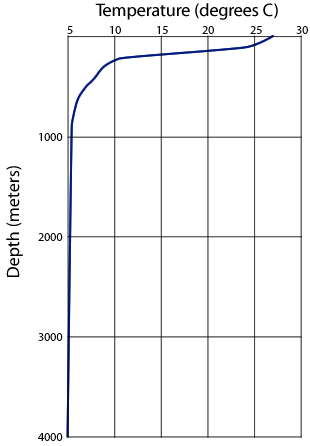 deep waterocean floor2.    Seasonsin the winter the oceans loses some of its heat energy it stored during the summerwater loses heat more slowly than land (high specific heat capacity)therefore seasonal differences are less pronounced at sea3.    Latitude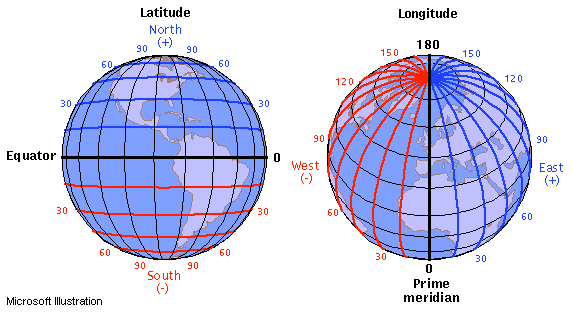 at the equator  the average temperature is 25 - 28 oCin temperate zones i.e. us in Montreal the average temperature is 12-17 oC4.    Salinityseawater pounds against the rocks of the lithosphere and dissolves saltsrivers and groundwater dissolve salts and carry the salt to the ocean3.4 - 3.7 % m/v salinityis a measure of the amt of salt dissolvedat the poles, melting ice dilutes it to 3 %at the Red Sea evaporation increases concentration to 4 %Ocean Circulationwater is constantly moving hence we have waves and tidesocean current is the movement of seawater in a certain directionthere are surface currents and subsurface currentsocean circulation is the combined effect of all the currentsSurface Currentsare wind-drivenmove horizontally first 400 m below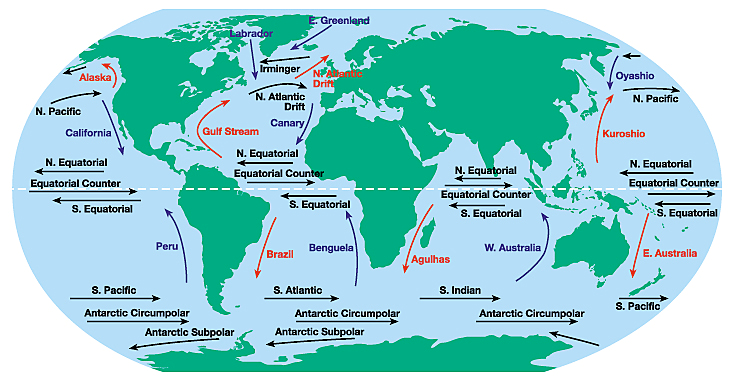 Quebecers have the Gulf Stream = very important for our weather!!!!!!Subsurface Currentsat a depth greater than 800 m winds no longer have an effectthere are  variations in density of water layersthe denser the water the deeper it sinks--below water that is less densedensity varies with Tthe colder the more dense	_______________________________________________there are variations in salinity the higher the salinity the more dense	___________________________________salty water tends to sink below less salty waterSalinity Experimentshttps://www.youtube.com/watch?v=t4kJUmt7rjcExperiment 1Experiment 2Thermo-haline Circulationsurface and subsurface currents form a “conveyor belt” this moves water around the worldit is responsible for major transfers of heat it lessens the difference btw the equator and other locations = yay for us!The Cryospherewhere water is found as a solidpack ice, glaciers, frozen lakes and rivers, snow, ice in permafrostPack Ice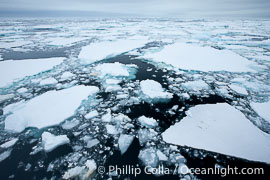 Arctic and Antarcticahuge slabs of ice on surface of the water and crash into each othersmaller, free-flowing pieces = ice floesice expands and contracts with the seasonsin the winter = 12 million square kilometerssigns of weakening because of global warmingmajor problem in the summer especially for animalsGlaciersdo not float on water!!!!!!!!!!!!!they lie on land!!!!!!!!!!!!some on mountain peaksGreenland and Antarctica are the most impressivelarge ones are ice caps and ice sheetsthey contain 79 % of freshwatersnow accumulates on surf of glaciers and compacts to icepieces of ice break off on the sides = icebergsglobal warming = melting of ice = slippery around and under glacier therefore less stableice falling into ocean increases water levelsea level locations in dangerthawing increases freshwater into Norwegian Sea--mixes with Gulf Stream less saline = less dense = less sinking = slowing of ocean currents therefore climate changeEnergy Resourcesthe force of moving water represents a tremendous source of energyhydraulic energyWater from Rivers and Waterfalls = Hydroelectricity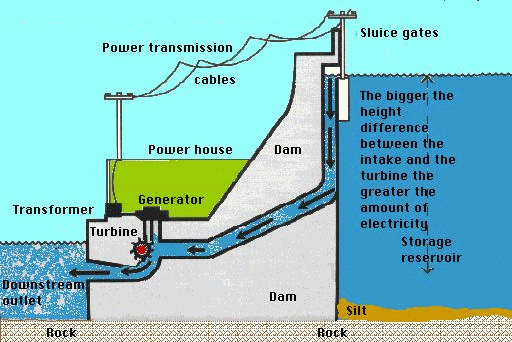 rate of flow of rivers in QC generates our electrical energya dam is builtthe dam gates are openedthe water rushes into large pipes that lead to the turbinethe force of the water spins turbines which are connected to alternators (generators) that convert the mechanical E to electric currentdepends on renewable resourcesimpacts environment  becausebioaccumulation of methyl-mercury as it moves through food chains and food webs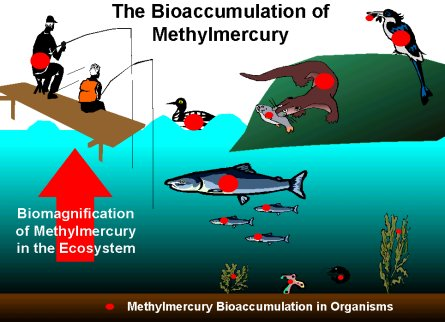 Waves and Ocean Currents buoys that rise and fall with waves creating movement that turns turbinesunderwater turbinesPollution and Degradationhuman activities = domestic, industrial, agricultural or navigationalendangers quality of drinking water, health of ecosystems and beautyfactories discharge warm water into rivers = raises the T and reducing the concentration of O2 = thermal pollutionContamination and Eutrophication of Natural Watersdifferent sources of pollutionpoint sources -- traced to a well-defined siterain is loaded with atmospheric contaminants from factory smokestacks hundreds of km in any directionliving organisms can degrade certain contaminants and therefore maintain balancethe health of LOs depends on temperature, oxygenation and chemical composition of the watersome contaminants are not biodegradable e.g. plasticspollution = unbalanced ecosystemcontaminants accumulatethe more toxic and concentrated the more harmfulfarming activities = excess fertilizers and pesticides run off into rivers and lakes = increase algae growth = eutrophication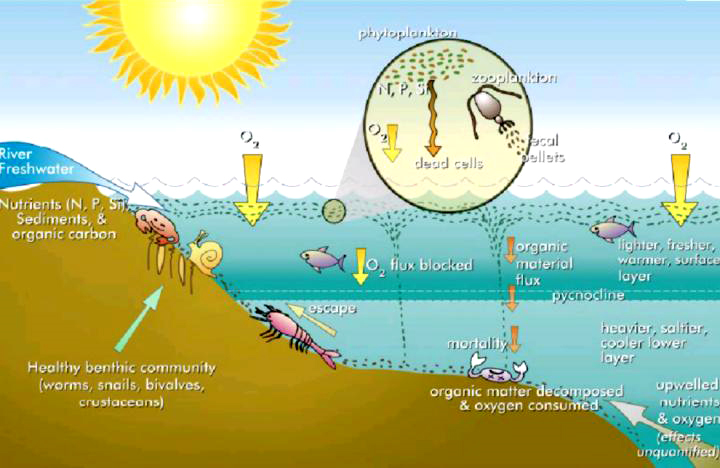 Eutrophicationexcess fertilizer runs off into a water supplyalgae blooms--blocks off sunlight--plants dienatural waters lose their O2 because of an excessive accumulation of organic matter and nutrientsdead algae sink to bottom and are decomposed by bacteriathe bacteria use lots of O2 to decompose the algaeThreats at Seaapprox. 6 million tonnes of petroleum are discharged into oceans every yearmostly off-shore drilling (only a bit from accidental oil spills)oil tankers clean out their reservoirs in the open seahydrocarbons float on the water’s surface and pollute the coastlinescoat the bodies of marine animals and poisons themit can take years for pollutants to decompose